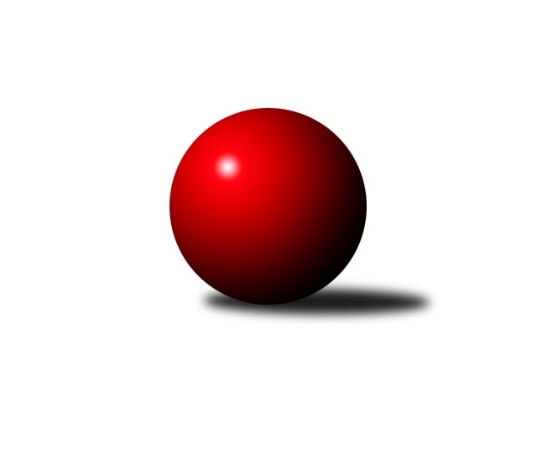 Č.4Ročník 2012/2013	13.10.2012Nejlepšího výkonu v tomto kole: 3168 dosáhlo družstvo: KK Slovan Rosice2. KLZ B 2012/2013Výsledky 4. kolaSouhrnný přehled výsledků:KK Vyškov	- HKK Olomouc ˝B˝	5:3	3140:3090	12.5:11.5	13.10.KK Slovan Rosice	- HKK Olomouc	5:3	3168:3064	15.0:9.0	13.10.TJ Sokol KARE Luhačovice ˝B˝	- TJ Sokol Vracov	3:5	2908:2949	11.0:13.0	13.10.KK Šumperk	- KK Mor.Slávia Brno	7:1	3064:2880	17.5:6.5	13.10.KC Zlín	- KK PSJ Jihlava	5:3	2985:2949	12.5:11.5	13.10.Tabulka družstev:	1.	KC Zlín	3	3	0	0	17.0 : 7.0 	44.0 : 28.0 	 3000	6	2.	KK Šumperk	4	3	0	1	26.0 : 6.0 	61.0 : 35.0 	 3064	6	3.	KK Vyškov	4	3	0	1	20.0 : 12.0 	52.0 : 44.0 	 3112	6	4.	TJ Jiskra Otrokovice	3	2	0	1	13.0 : 11.0 	34.0 : 38.0 	 3019	4	5.	KK PSJ Jihlava	4	2	0	2	16.0 : 16.0 	50.5 : 45.5 	 3044	4	6.	KK Slovan Rosice	4	2	0	2	15.0 : 17.0 	50.5 : 45.5 	 3104	4	7.	KK Mor.Slávia Brno	4	2	0	2	15.0 : 17.0 	45.0 : 51.0 	 3010	4	8.	TJ Sokol Vracov	4	2	0	2	13.0 : 19.0 	43.0 : 53.0 	 2928	4	9.	HKK Olomouc ˝B˝	3	1	0	2	12.0 : 12.0 	35.5 : 36.5 	 3075	2	10.	TJ Sokol KARE Luhačovice ˝B˝	3	0	0	3	5.0 : 19.0 	26.5 : 45.5 	 2857	0	11.	HKK Olomouc	4	0	0	4	8.0 : 24.0 	38.0 : 58.0 	 2949	0Podrobné výsledky kola:	 KK Vyškov	3140	5:3	3090	HKK Olomouc ˝B˝	Jana Vejmolová	103 	 135 	 137 	123	498 	 2:2 	 505 	 129	116 	 135	125	Libuše Mrázová	Monika Anderová	134 	 130 	 146 	140	550 	 2:2 	 547 	 139	123 	 142	143	Eliška Dokoupilová	Ivana Wagnerová	133 	 131 	 130 	171	565 	 4:0 	 469 	 114	114 	 118	123	Bohuslava Fajdeková	Monika Tilšerová *1	111 	 124 	 139 	148	522 	 2:2 	 499 	 124	142 	 125	108	Věra Zmitková	Lucie Trávníčková	105 	 127 	 142 	111	485 	 1:3 	 530 	 141	139 	 110	140	Andrea Tatoušková	Lenka Pernikářová	123 	 140 	 135 	122	520 	 1.5:2.5 	 540 	 123	150 	 131	136	Jaroslava Havranovározhodčí: střídání: *1 od 57. hodu Zuzana ŠtěrbováNejlepší výkon utkání: 565 - Ivana Wagnerová	 KK Slovan Rosice	3168	5:3	3064	HKK Olomouc	Šárka Palková	140 	 136 	 140 	146	562 	 3.5:0.5 	 515 	 127	136 	 119	133	Marie Chmelíková	Hana Veselá	132 	 114 	 117 	118	481 	 2:2 	 488 	 128	130 	 118	112	Kateřina Bajerová	Lenka Bružová	137 	 137 	 132 	150	556 	 4:0 	 517 	 136	135 	 121	125	Denisa Hamplová	Renata Svobodová	126 	 140 	 104 	132	502 	 1:3 	 514 	 137	114 	 120	143	Šárka Tögelová	Andrea Axmanová	117 	 129 	 132 	139	517 	 3:1 	 478 	 136	110 	 118	114	Anna Kuběnová	Magda Winterová	136 	 132 	 139 	143	550 	 1.5:2.5 	 552 	 126	132 	 141	153	Hana Malíškovározhodčí: Nejlepší výkon utkání: 562 - Šárka Palková	 TJ Sokol KARE Luhačovice ˝B˝	2908	3:5	2949	TJ Sokol Vracov	Hana Konečná	123 	 128 	 125 	146	522 	 4:0 	 461 	 117	124 	 110	110	Mariana Kreuzingerová	Hana Krajíčková	136 	 136 	 120 	126	518 	 2:2 	 510 	 113	126 	 137	134	Monika Niklová	Jana Mikulcová	127 	 120 	 136 	107	490 	 1:3 	 482 	 134	136 	 104	108	Kristýna Kuchynková	Jana Malaníková *1	116 	 102 	 117 	101	436 	 1:3 	 506 	 112	128 	 138	128	Michaela Zajacová	Zdenka Svobodová	94 	 120 	 119 	92	425 	 1:3 	 488 	 126	140 	 115	107	Hana Beranová	Ludmila Pančochová	113 	 126 	 143 	135	517 	 2:2 	 502 	 128	142 	 110	122	Markéta Ptáčkovározhodčí: střídání: *1 od 79. hodu Helena KonečnáNejlepší výkon utkání: 522 - Hana Konečná	 KK Šumperk	3064	7:1	2880	KK Mor.Slávia Brno	Kateřina Bezdíčková	111 	 117 	 121 	131	480 	 2:2 	 491 	 112	139 	 117	123	Monika Smutná	Markéta Straková	129 	 125 	 146 	136	536 	 3:1 	 480 	 128	129 	 117	106	Iva Rosendorfová	Vendula Mederová	118 	 115 	 133 	136	502 	 3:1 	 465 	 117	122 	 102	124	Pavlína Březinová	Marie Effenbergerová	129 	 121 	 109 	140	499 	 3:1 	 446 	 108	107 	 118	113	Michaela Slavětínská	Bedřiška Šrotová	134 	 128 	 133 	123	518 	 3:1 	 511 	 128	116 	 129	138	Monika Rusňáková	Kateřina Petková	130 	 138 	 132 	129	529 	 3.5:0.5 	 487 	 118	124 	 116	129	Romana Sedlářovározhodčí: Nejlepší výkon utkání: 536 - Markéta Straková	 KC Zlín	2985	5:3	2949	KK PSJ Jihlava	Jaroslava Matějíčková *1	106 	 117 	 119 	131	473 	 1:3 	 532 	 128	154 	 127	123	Karolína Doubková	Marta Kuběnová	116 	 130 	 118 	97	461 	 1:3 	 509 	 120	126 	 124	139	Eva Rosendorfská	Lenka Menšíková	124 	 133 	 129 	124	510 	 3.5:0.5 	 487 	 124	127 	 124	112	Lenka Habrová	Ivana Pitronová	120 	 131 	 124 	172	547 	 3:1 	 446 	 122	106 	 114	104	Dana Fišerová	Šárka Nováková	113 	 124 	 108 	98	443 	 1:3 	 485 	 115	123 	 110	137	Šárka Vacková	Bohdana Jankových	125 	 149 	 136 	141	551 	 3:1 	 490 	 129	128 	 127	106	Jana Račkovározhodčí: střídání: *1 od 61. hodu Eliška KubáčkováNejlepší výkon utkání: 551 - Bohdana JankovýchPořadí jednotlivců:	jméno hráče	družstvo	celkem	plné	dorážka	chyby	poměr kuž.	Maximum	1.	Barbora Divílková  st.	TJ Jiskra Otrokovice	546.67	364.3	182.3	3.0	3/3	(586)	2.	Karolína Doubková 	KK PSJ Jihlava	543.17	361.3	181.8	5.2	3/3	(560)	3.	Bohdana Jankových 	KC Zlín	540.00	359.5	180.5	2.0	2/2	(551)	4.	Kateřina Petková 	KK Šumperk	539.50	358.0	181.5	3.8	3/3	(565)	5.	Lenka Bružová 	KK Slovan Rosice	537.83	368.8	169.0	6.0	3/3	(556)	6.	Andrea Axmanová 	KK Slovan Rosice	536.75	366.3	170.5	4.5	2/3	(556)	7.	Lenka Pernikářová 	KK Vyškov	536.67	368.8	167.8	5.7	3/3	(558)	8.	Jana Vejmolová 	KK Vyškov	534.25	348.3	186.0	5.5	2/3	(555)	9.	Magda Winterová 	KK Slovan Rosice	532.83	359.3	173.5	1.8	3/3	(550)	10.	Eliška Dokoupilová 	HKK Olomouc ˝B˝	528.25	360.0	168.3	6.8	2/2	(559)	11.	Andrea Tatoušková 	HKK Olomouc ˝B˝	525.25	362.3	163.0	6.5	2/2	(530)	12.	Monika Rusňáková 	KK Mor.Slávia Brno	524.67	352.8	171.8	4.8	3/3	(550)	13.	Jaroslava Havranová 	HKK Olomouc ˝B˝	523.75	351.5	172.3	2.3	2/2	(540)	14.	Iva Rosendorfová 	KK Mor.Slávia Brno	523.33	342.0	181.3	3.3	3/3	(567)	15.	Jaroslava Matějíčková 	KC Zlín	523.00	351.0	172.0	6.0	2/2	(533)	16.	Lucie Trávníčková 	KK Vyškov	521.17	357.7	163.5	8.5	3/3	(552)	17.	Monika Anderová 	KK Vyškov	519.17	355.3	163.8	5.7	3/3	(550)	18.	Barbora Divílková ml.  ml.	TJ Jiskra Otrokovice	518.33	354.3	164.0	6.0	3/3	(543)	19.	Eva Rosendorfská 	KK PSJ Jihlava	518.33	361.8	156.5	8.3	3/3	(534)	20.	Hana Veselá 	KK Slovan Rosice	517.00	355.2	161.8	7.2	3/3	(558)	21.	Vendula Mederová 	KK Šumperk	517.00	359.3	157.7	7.7	3/3	(536)	22.	Hana Malíšková 	HKK Olomouc	514.17	340.2	174.0	3.2	3/3	(552)	23.	Romana Sedlářová 	KK Mor.Slávia Brno	513.83	354.7	159.2	3.8	3/3	(534)	24.	Marie Effenbergerová 	KK Šumperk	513.50	351.5	162.0	5.8	3/3	(522)	25.	Libuše Mrázová 	HKK Olomouc ˝B˝	513.25	349.5	163.8	9.5	2/2	(532)	26.	Šárka Tögelová 	HKK Olomouc	513.00	350.0	163.0	8.5	2/3	(514)	27.	Markéta Straková 	KK Šumperk	510.50	346.3	164.3	8.3	2/3	(536)	28.	Žaneta Pávková 	KK Slovan Rosice	508.67	353.0	155.7	10.0	3/3	(532)	29.	Markéta Ptáčková 	TJ Sokol Vracov	506.67	340.3	166.3	7.3	3/3	(513)	30.	Marie Chmelíková 	HKK Olomouc	506.00	340.2	165.8	8.8	3/3	(537)	31.	Monika Tilšerová 	KK Vyškov	506.00	345.5	160.5	9.0	2/3	(522)	32.	Lenka Habrová 	KK PSJ Jihlava	504.33	353.5	150.8	6.8	3/3	(528)	33.	Šárka Vacková 	KK PSJ Jihlava	504.17	351.2	153.0	7.8	3/3	(554)	34.	Zuzana Štěrbová 	KK Vyškov	501.67	341.3	160.3	7.7	3/3	(526)	35.	Martina Ančincová 	TJ Jiskra Otrokovice	501.67	351.7	150.0	6.3	3/3	(534)	36.	Ludmila Mederová 	KK Šumperk	500.00	344.5	155.5	8.5	2/3	(509)	37.	Anna Kuběnová 	HKK Olomouc	499.50	333.5	166.0	9.7	3/3	(519)	38.	Monika Smutná 	KK Mor.Slávia Brno	498.83	327.7	171.2	8.7	3/3	(529)	39.	Ludmila Pančochová 	TJ Sokol KARE Luhačovice ˝B˝	498.25	339.0	159.3	5.0	2/2	(517)	40.	Kristýna Becherová 	TJ Sokol Vracov	497.50	345.5	152.0	8.3	2/3	(511)	41.	Renata Svobodová 	KK Slovan Rosice	497.33	338.0	159.3	5.8	3/3	(532)	42.	Hana Beranová 	TJ Sokol Vracov	496.67	348.0	148.7	9.0	3/3	(524)	43.	Eva Doubková 	KK PSJ Jihlava	494.75	333.3	161.5	8.5	2/3	(528)	44.	Kateřina Bezdíčková 	KK Šumperk	493.50	343.5	150.0	6.2	3/3	(517)	45.	Monika Niklová 	TJ Sokol Vracov	493.33	338.0	155.3	9.3	3/3	(510)	46.	Bedřiška Šrotová 	KK Šumperk	493.00	347.5	145.5	6.5	2/3	(518)	47.	Věra Zmitková 	HKK Olomouc ˝B˝	492.50	337.3	155.3	8.0	2/2	(499)	48.	Denisa Hamplová 	HKK Olomouc	492.17	336.2	156.0	10.5	3/3	(539)	49.	Michaela Slavětínská 	KK Mor.Slávia Brno	490.00	330.7	159.3	6.3	3/3	(546)	50.	Marie Hnilicová 	KC Zlín	489.50	327.5	162.0	10.0	2/2	(506)	51.	Zuzana Ančincová 	TJ Jiskra Otrokovice	489.00	359.0	130.0	14.3	3/3	(509)	52.	Mariana Kreuzingerová 	TJ Sokol Vracov	485.00	340.0	145.0	6.7	3/3	(520)	53.	Lenka Menšíková 	KC Zlín	484.50	341.0	143.5	7.8	2/2	(510)	54.	Lenka Kričinská 	KK Mor.Slávia Brno	484.00	334.0	150.0	8.5	2/3	(545)	55.	Hana Kubáčková 	KC Zlín	483.50	327.5	156.0	7.0	2/2	(490)	56.	Dana Bartolomeu 	TJ Jiskra Otrokovice	481.67	333.3	148.3	10.0	3/3	(510)	57.	Marta Kuběnová 	KC Zlín	481.50	327.5	154.0	6.0	2/2	(502)	58.	Jana Bednaříková 	TJ Jiskra Otrokovice	481.33	330.3	151.0	7.0	3/3	(517)	59.	Dana Fišerová 	KK PSJ Jihlava	480.67	336.3	144.3	10.2	3/3	(532)	60.	Pavlína Březinová 	KK Mor.Slávia Brno	479.50	341.5	138.0	10.0	2/3	(494)	61.	Michaela Zajacová 	TJ Sokol Vracov	479.33	336.0	143.3	8.0	3/3	(506)	62.	Hana Konečná 	TJ Sokol KARE Luhačovice ˝B˝	477.50	329.0	148.5	7.5	2/2	(522)	63.	Kristýna Kuchynková 	TJ Sokol Vracov	476.50	324.5	152.0	8.5	2/3	(493)	64.	Zdenka Svobodová 	TJ Sokol KARE Luhačovice ˝B˝	474.25	335.8	138.5	7.8	2/2	(510)	65.	Hana Krajíčková 	TJ Sokol KARE Luhačovice ˝B˝	463.50	335.8	127.8	14.3	2/2	(518)	66.	Kateřina Bajerová 	HKK Olomouc	459.33	329.0	130.3	14.3	3/3	(488)		Šárka Palková 	KK Slovan Rosice	562.00	367.0	195.0	7.0	1/3	(562)		Ivana Pitronová 	KC Zlín	547.00	354.0	193.0	4.0	1/2	(547)		Hana Kropáčová 	HKK Olomouc ˝B˝	528.00	363.0	165.0	4.0	1/2	(528)		Hana Likavcová 	KK Šumperk	521.00	366.0	155.0	9.0	1/3	(521)		Ivana Wagnerová 	KK Vyškov	520.50	350.0	170.5	7.5	1/3	(565)		Jitka Žáčková 	KK Mor.Slávia Brno	507.00	349.0	158.0	6.0	1/3	(507)		Marcela Krčová 	HKK Olomouc ˝B˝	500.00	343.0	157.0	8.0	1/2	(500)		Jana Račková 	KK PSJ Jihlava	490.00	334.0	156.0	5.0	1/3	(490)		Martina Konečná 	TJ Sokol KARE Luhačovice ˝B˝	489.00	330.0	159.0	9.0	1/2	(489)		Jana Mikulcová 	TJ Sokol KARE Luhačovice ˝B˝	477.67	330.0	147.7	9.0	1/2	(490)		Alena Machalíčková 	HKK Olomouc	477.00	364.0	113.0	15.0	1/3	(477)		Pavla Fialová 	KK Vyškov	474.00	341.0	133.0	13.0	1/3	(474)		Bohuslava Fajdeková 	HKK Olomouc ˝B˝	469.00	340.0	129.0	15.0	1/2	(469)		Jana Malaníková 	TJ Sokol KARE Luhačovice ˝B˝	463.00	313.0	150.0	10.0	1/2	(463)		Šárka Nováková 	KC Zlín	447.50	301.0	146.5	8.5	1/2	(452)		Martina Klaudová 	KK Slovan Rosice	442.00	322.0	120.0	15.0	1/3	(442)Sportovně technické informace:Starty náhradníků:registrační číslo	jméno a příjmení 	datum startu 	družstvo	číslo startu
Hráči dopsaní na soupisku:registrační číslo	jméno a příjmení 	datum startu 	družstvo	Program dalšího kola:5. kolo20.10.2012	so	9:00	KK PSJ Jihlava - TJ Sokol KARE Luhačovice ˝B˝	20.10.2012	so	14:00	KK Mor.Slávia Brno - KC Zlín	20.10.2012	so	14:00	HKK Olomouc - KK Šumperk	20.10.2012	so	14:00	HKK Olomouc ˝B˝ - KK Slovan Rosice	20.10.2012	so	15:00	TJ Jiskra Otrokovice - KK Vyškov	Nejlepší šestka kola - absolutněNejlepší šestka kola - absolutněNejlepší šestka kola - absolutněNejlepší šestka kola - absolutněNejlepší šestka kola - dle průměru kuželenNejlepší šestka kola - dle průměru kuželenNejlepší šestka kola - dle průměru kuželenNejlepší šestka kola - dle průměru kuželenNejlepší šestka kola - dle průměru kuželenPočetJménoNázev týmuVýkonPočetJménoNázev týmuPrůměr (%)Výkon1xIvana WagnerováVyškov A5652xBohdana JankovýchZlín111.345511xŠárka PalkováRosice5621xIvana PitronováZlín110.535471xLenka BružováRosice5561xIvana WagnerováVyškov A110.445651xHana MalíškováHKK Olomouc5522xMarkéta StrakováŠumperk109.025362xBohdana JankovýchZlín5511xŠárka PalkováRosice107.845622xMagda WinterováRosice5502xKateřina PetkováŠumperk107.6529